ÚNOR 2023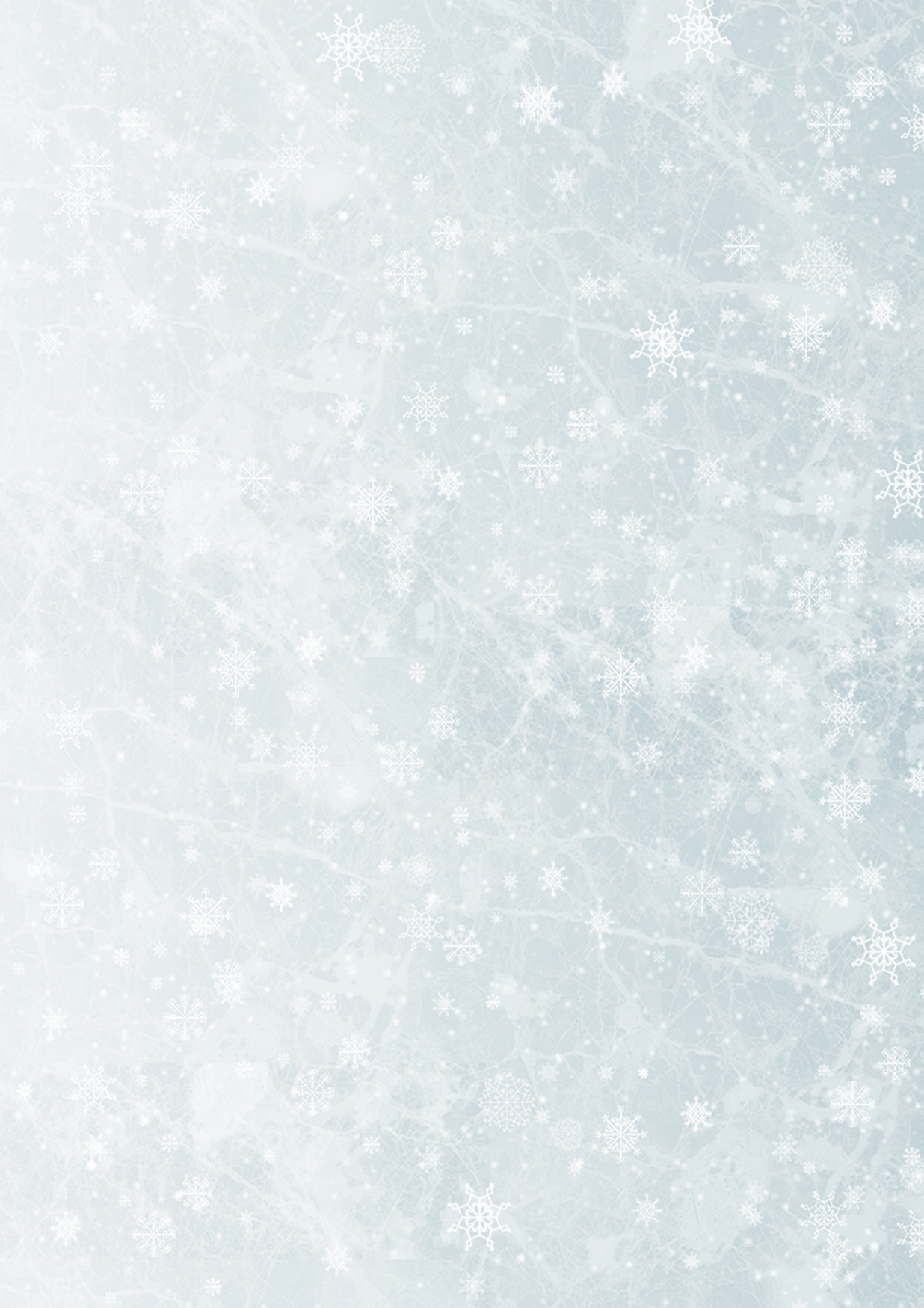 1.2. - Palačinkování2.2. - Kadeřnice3.2. – Návštěva faráře6.2. – Pedikúra9.2. – Klub cvičení 14:3010.2. – Klub retro13.2. – Pedikúra14.2. – Relaxační odpoledne15.2. – Turnaj člověče nezlob se17.2. – Kavárna Letokruhy 14:0020.2. - Pedikúra22.2. – Klub vaření22.2. – Hospůdka Letokruhy23.2. – Zooterapie24.2. – Masopustní rej Dále se můžete těšit na:Trénink pamětiTréninky podpisůBingoKlub deskových herTančírnaMuzikoterapie